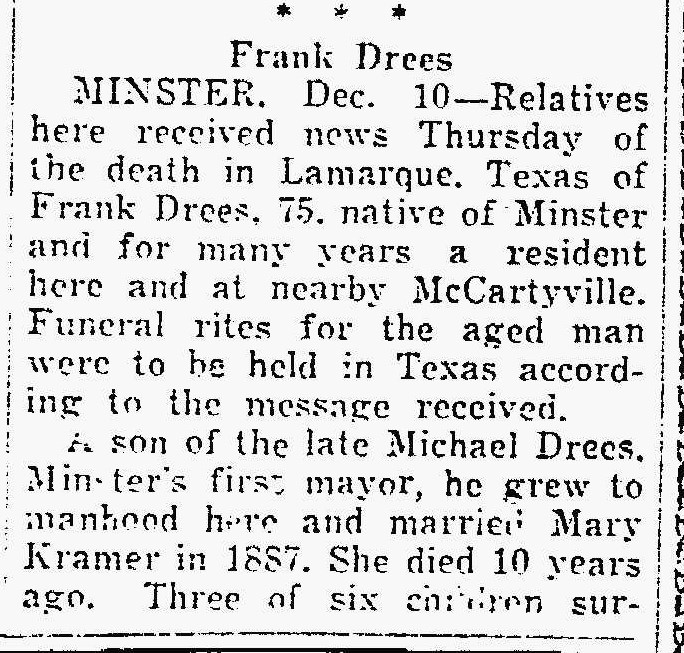 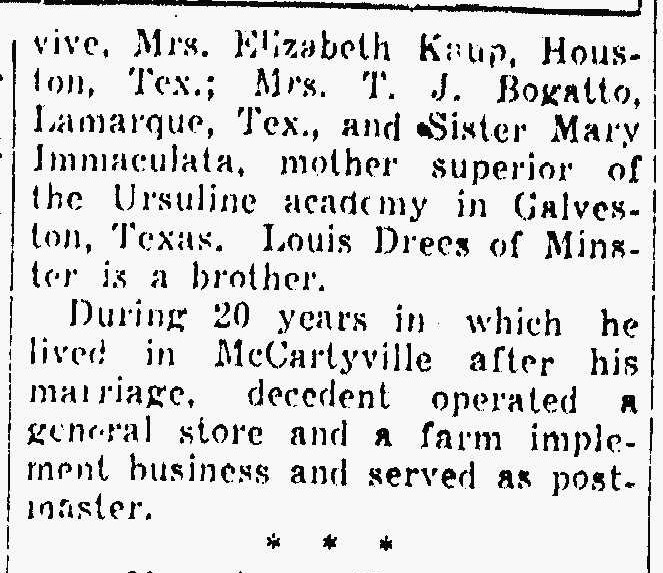 Brother of J.M. “Mike” DreesThe Lima News		10 Dec 1943	Page 4